HOLLY HIGH SCHOOL
BOYS VARSITY FOOTBALLHolly High School Varsity Football beat Swartz Creek High School 37-7Friday, October 11, 2019
7:00 PM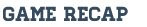 Holly Football got their first metro league win behind a balance attack that kept the Dragons defense on their heals all night. The Bronchos was able to chew up 235 yds on the ground and throw for over 140 in the air. The Bronchos ground game was led by Jacob Hild and Kolten Steele. Hild rushed for 94 yds and TD, while Steele grounded out 65 yds and 3 TDs. The Bronchos ground game wasnt the only thing that was working. QB Ryan Morgan was 6-12 for 141 yds which included a huge 78 yd pass to Christian Sells which set up the Bronchos first score. Holly defense was not to be out done, giving up only 136 yds of total offense on the night. The defense was led by Scotty Herrmann's 9 tackles and sack while Steele recorded 8 tackles along with a sack along with a fumble recovery. Other defense standouts were D.J Lewis with 5 tackles 1 sack, Jacob Hild 4 tackles and an Int.
Holly will now turn its attention to Owosso who they play in the metro league cross over game.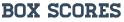 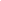 